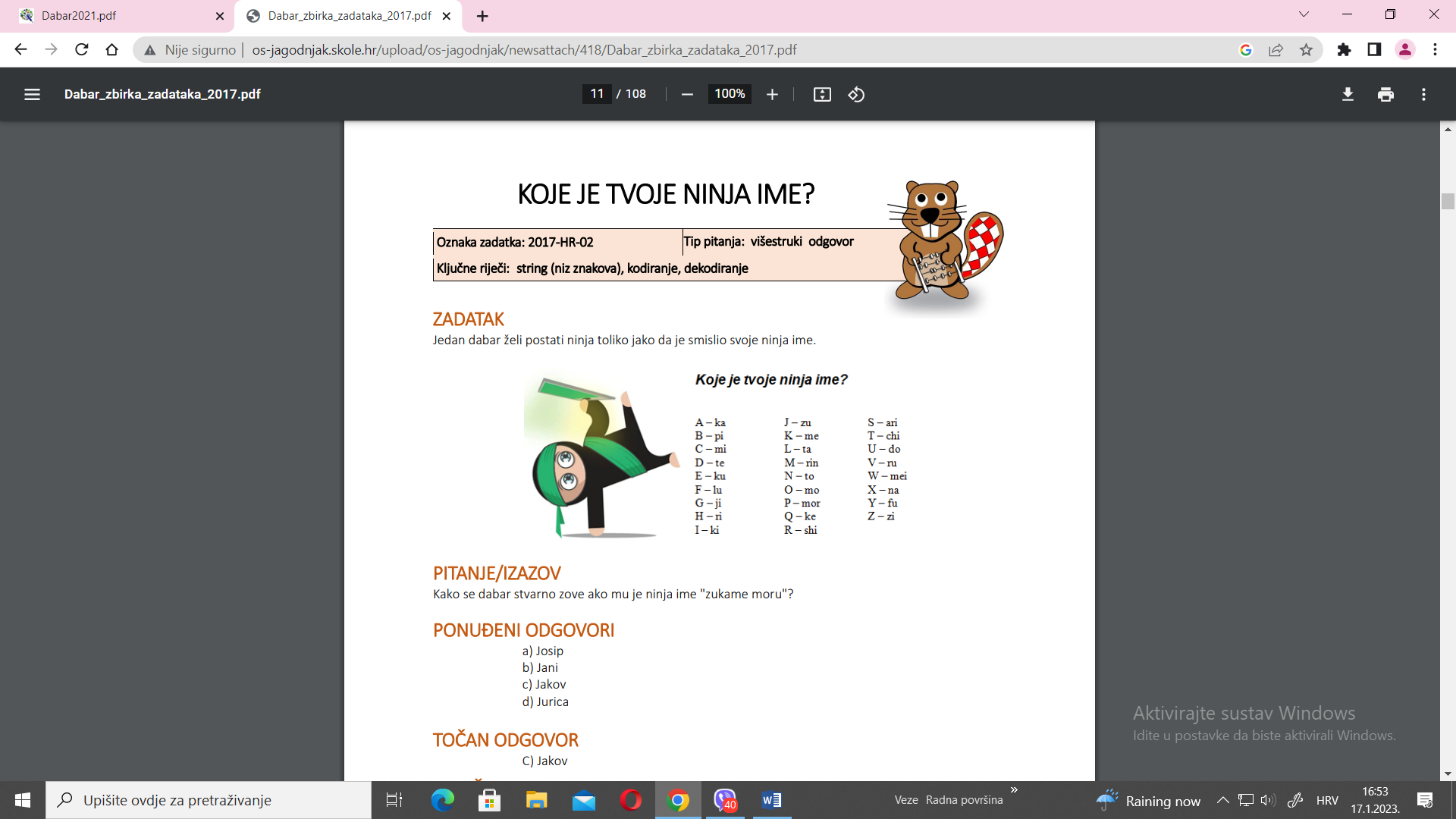 TOČAN ODGOVOR: 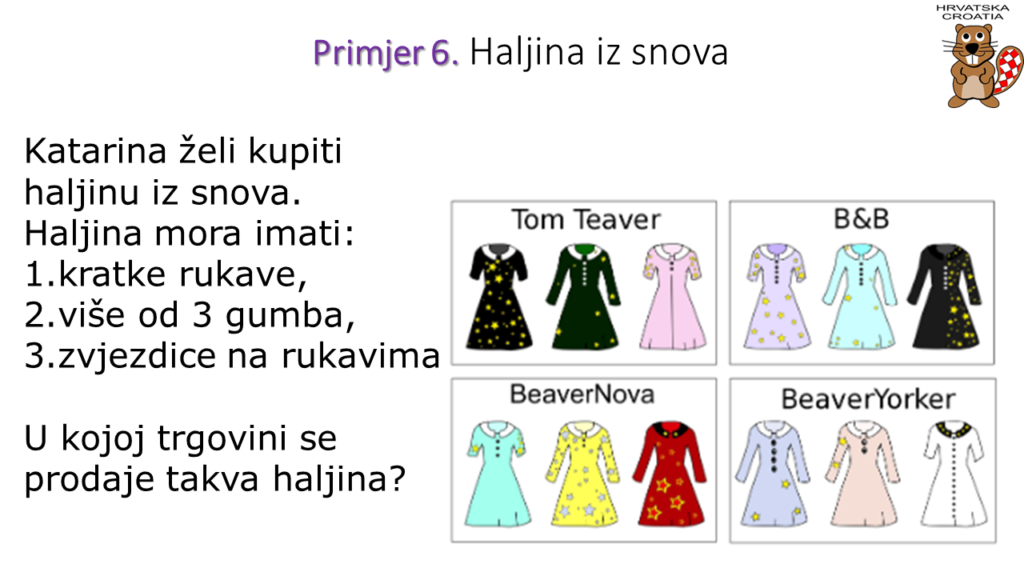 TOČAN ODGOVOR: 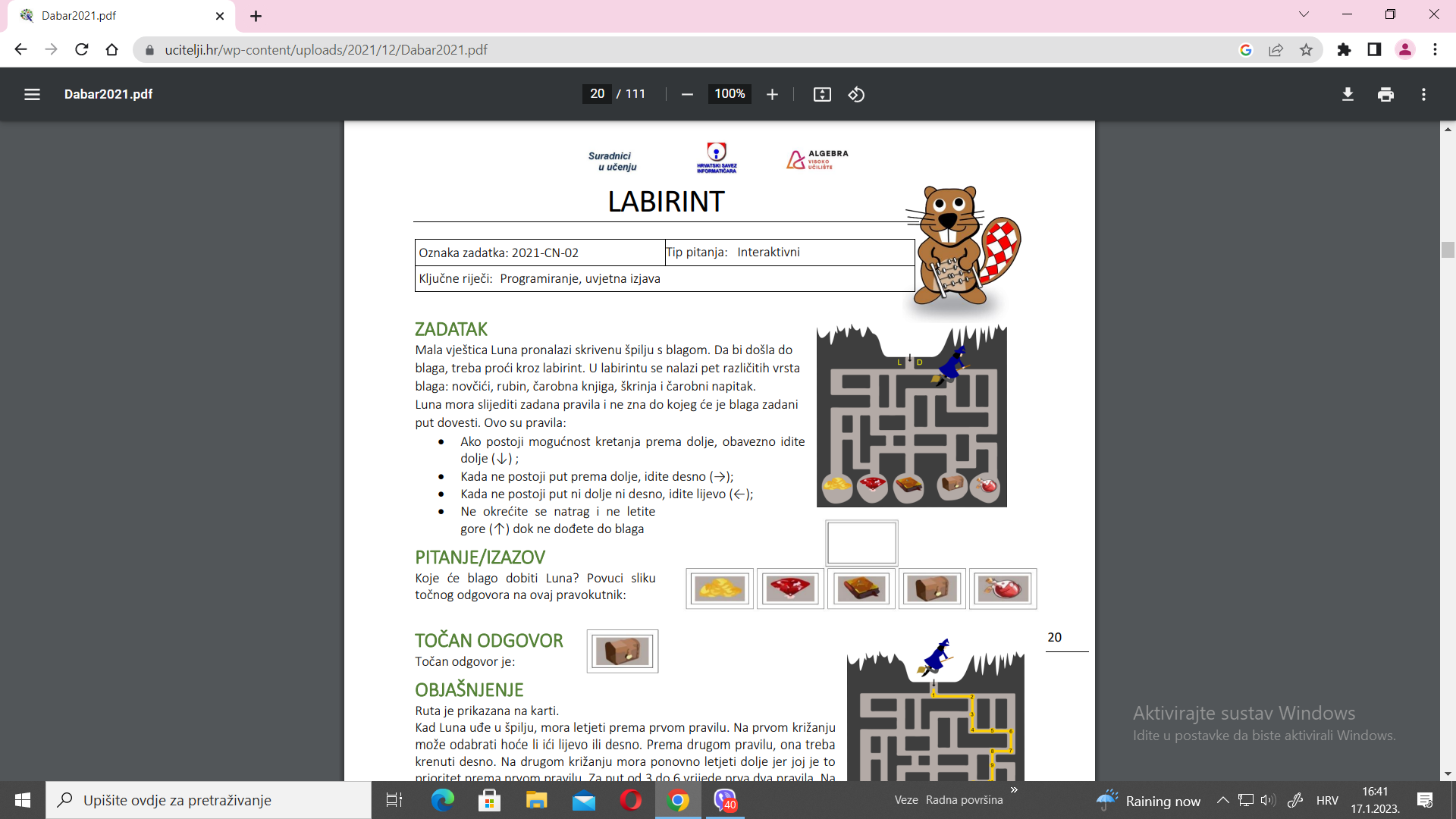 Napiši koje blago će dobiti Luna: novčiće, rubin, čarobnu knjigu, škrinju ili čarobni napitak.TOČAN ODGOVOR: AKVARIJ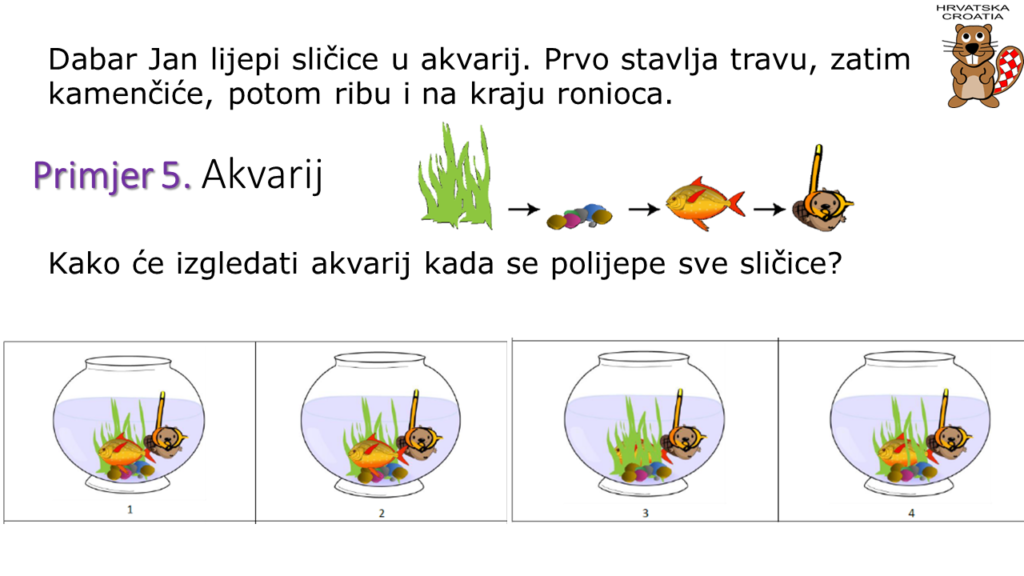 TOČAN ODGOVOR (sličica 1,2,3 ili 4): 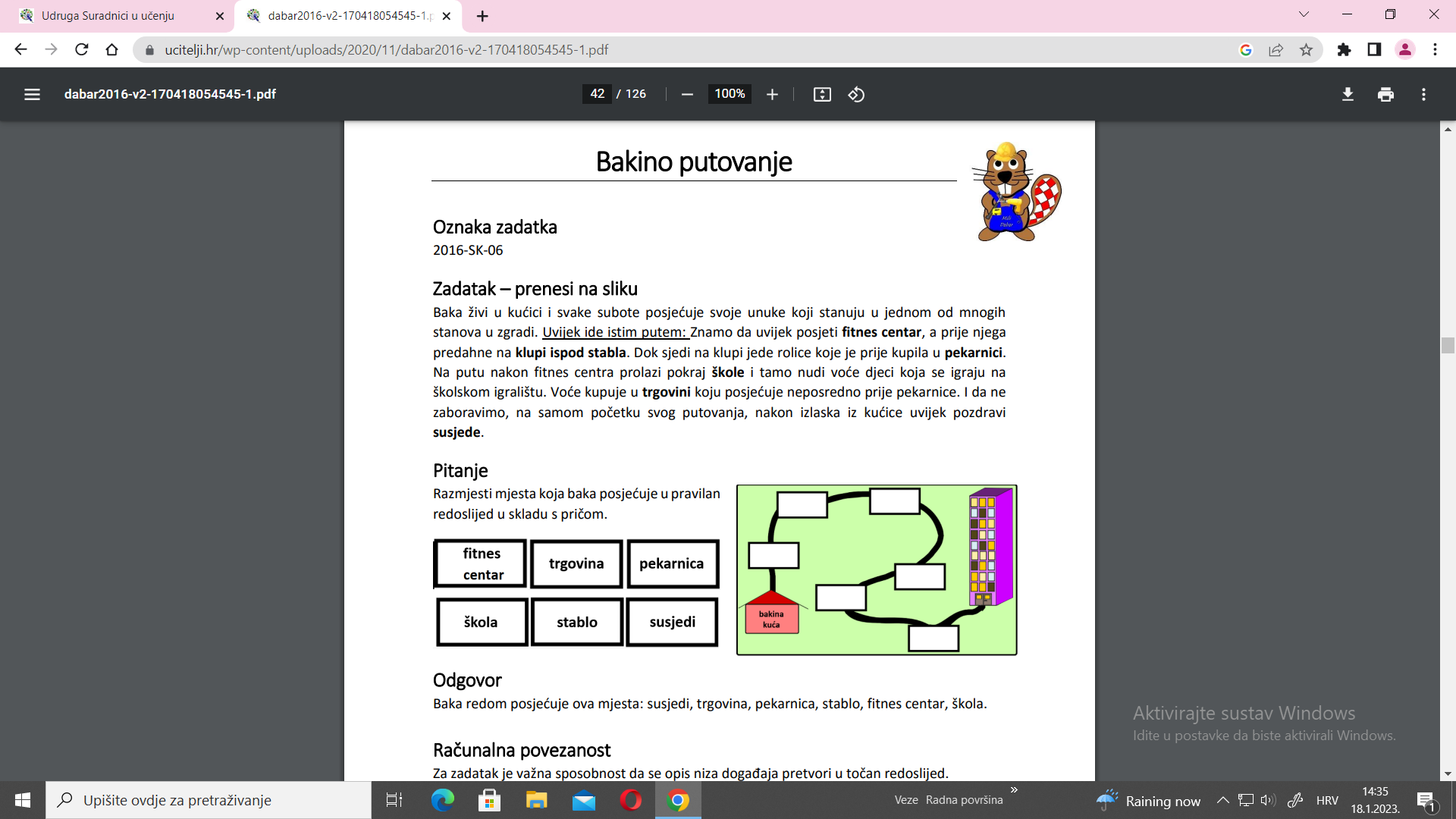 Baka redom posjećuje ova mjesta: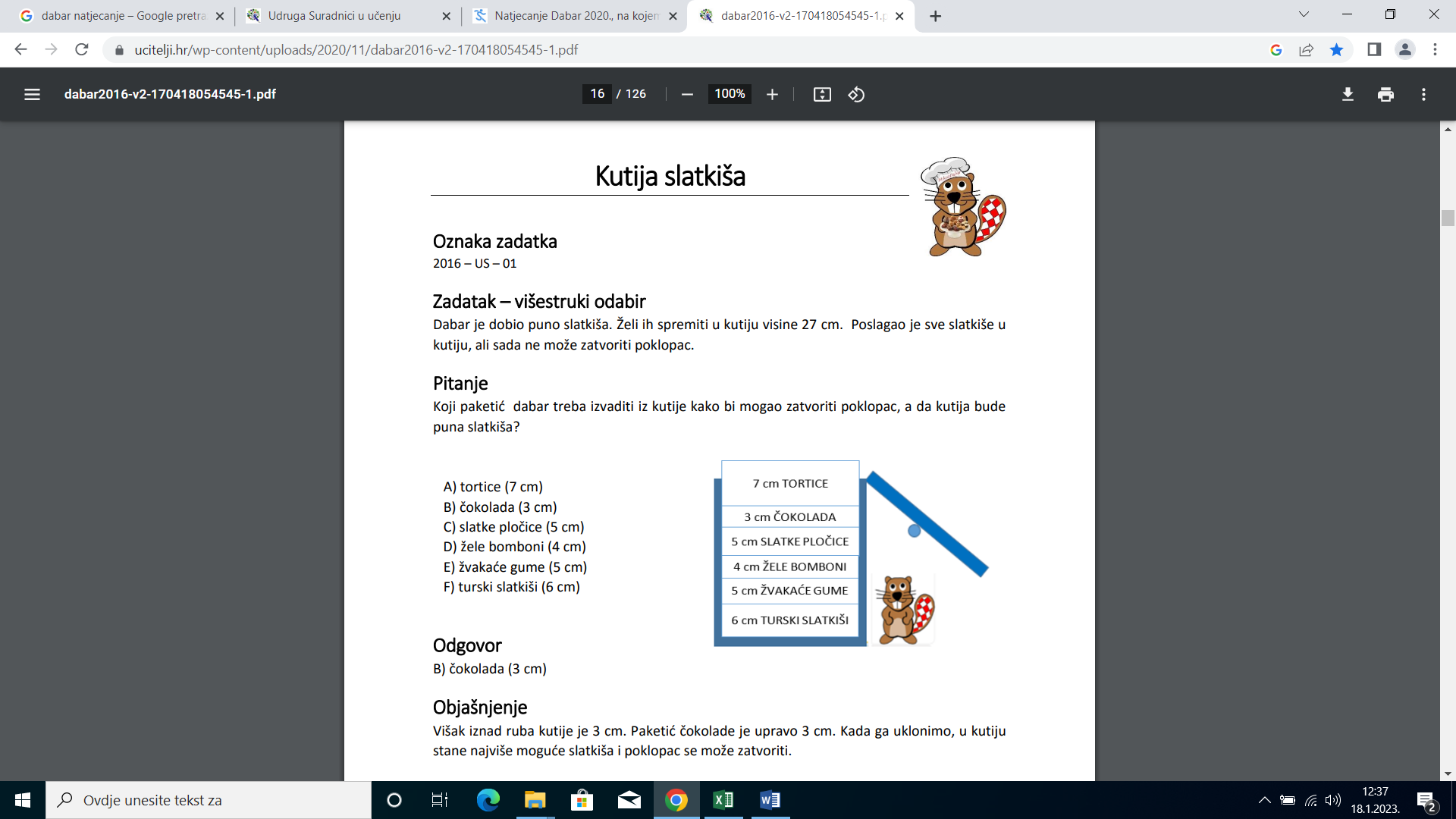 TOČAN ODGOVOR (izračunaj): 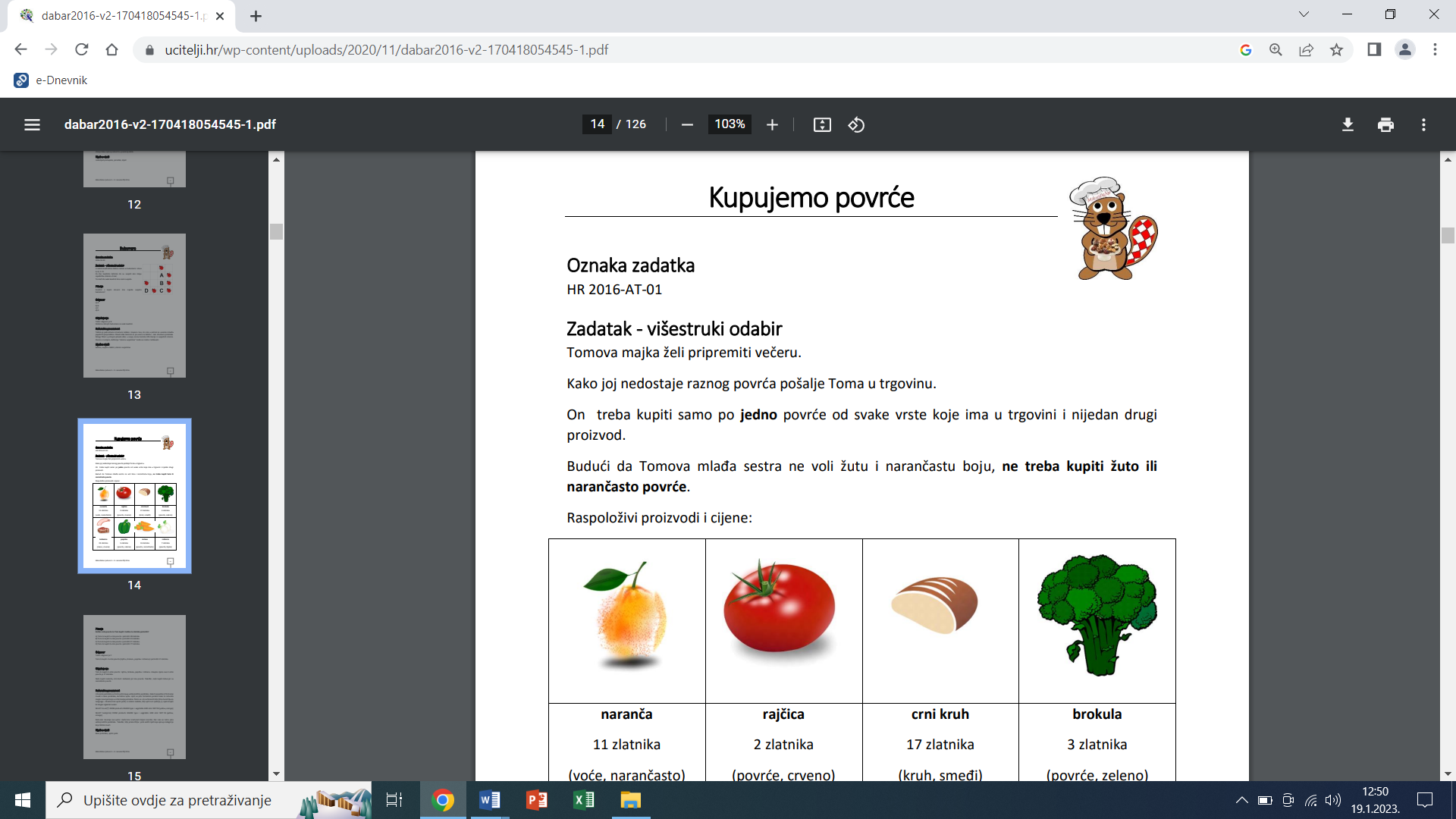 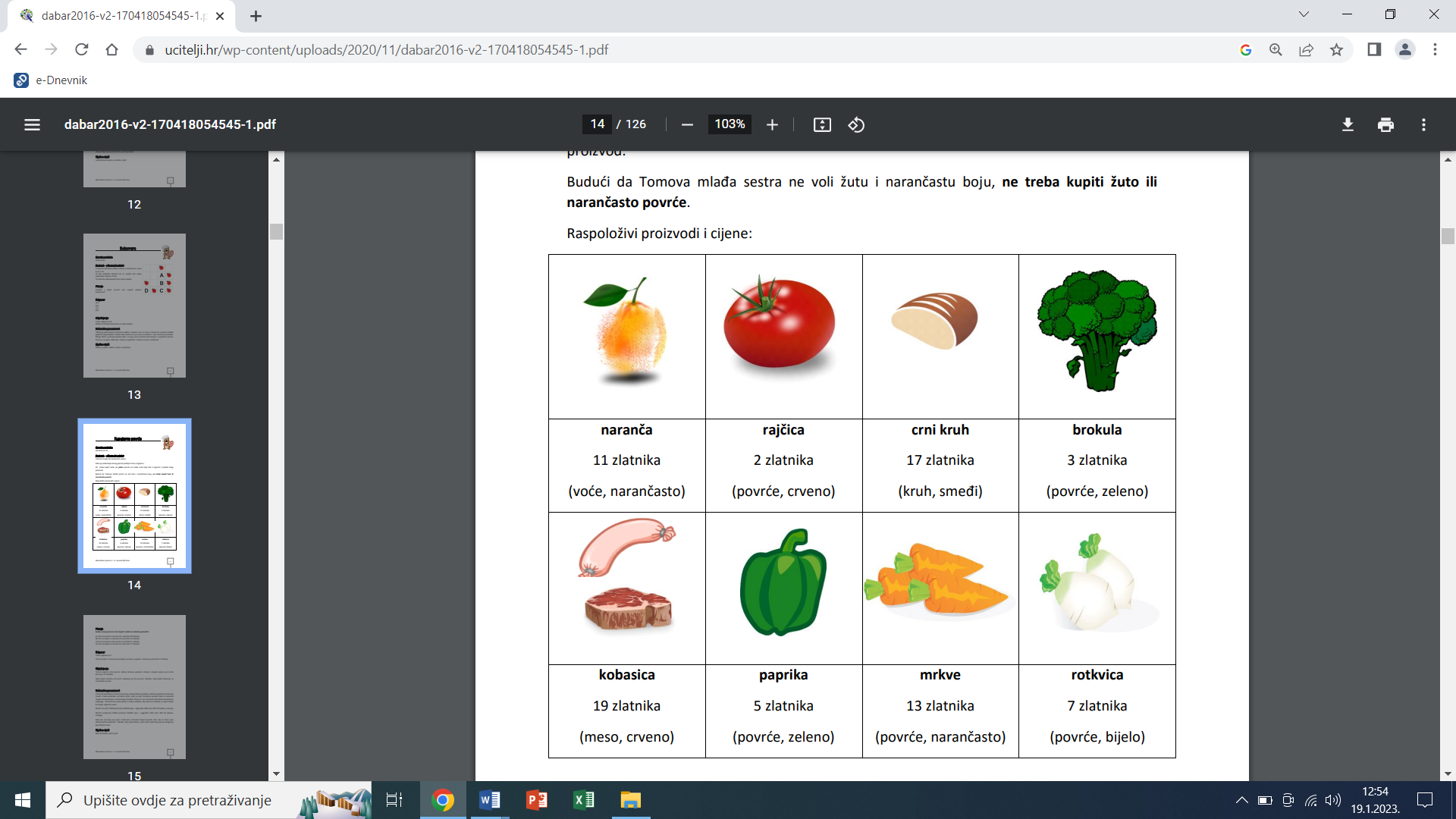 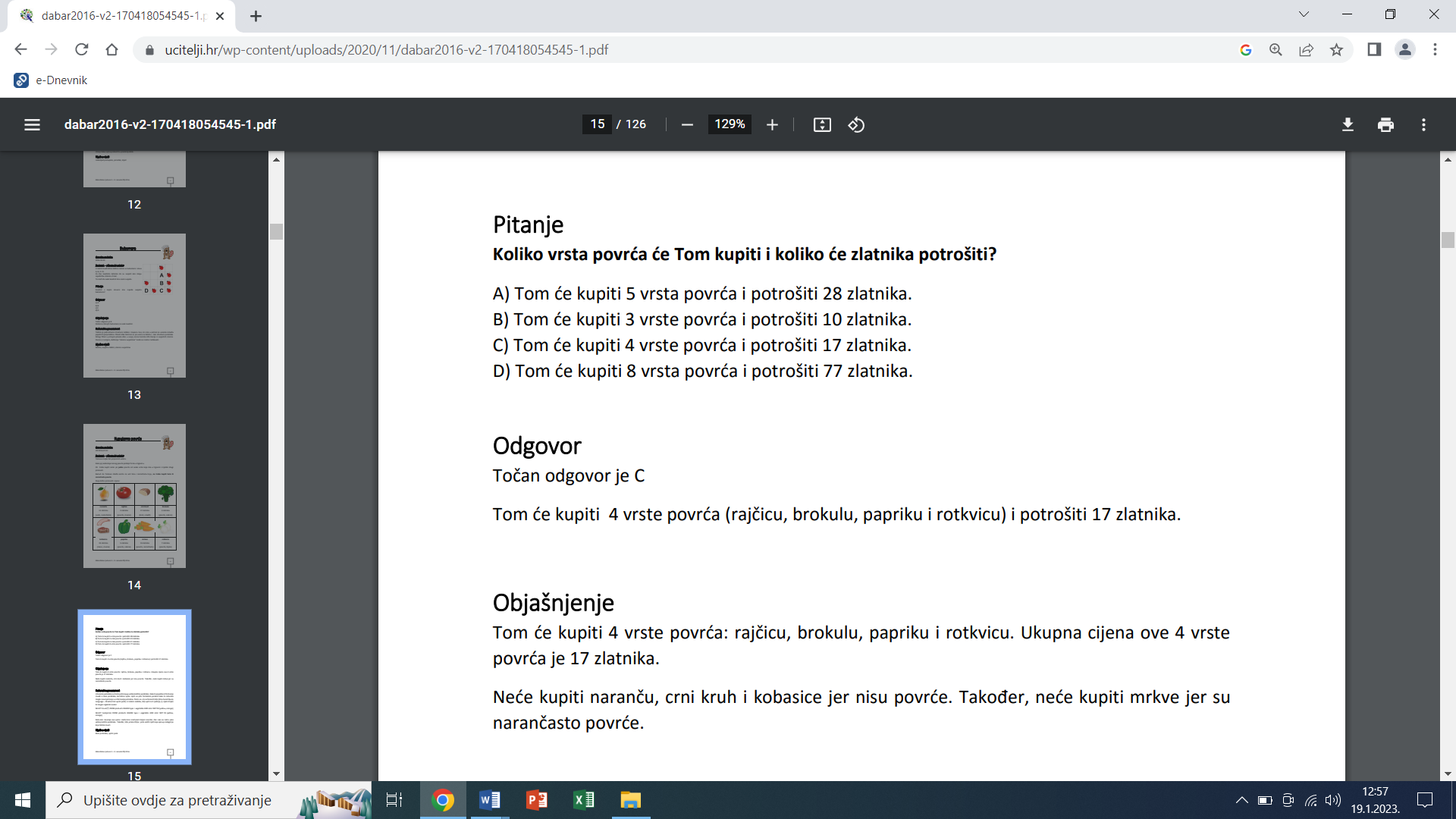 TOČAN ODGOVOR: 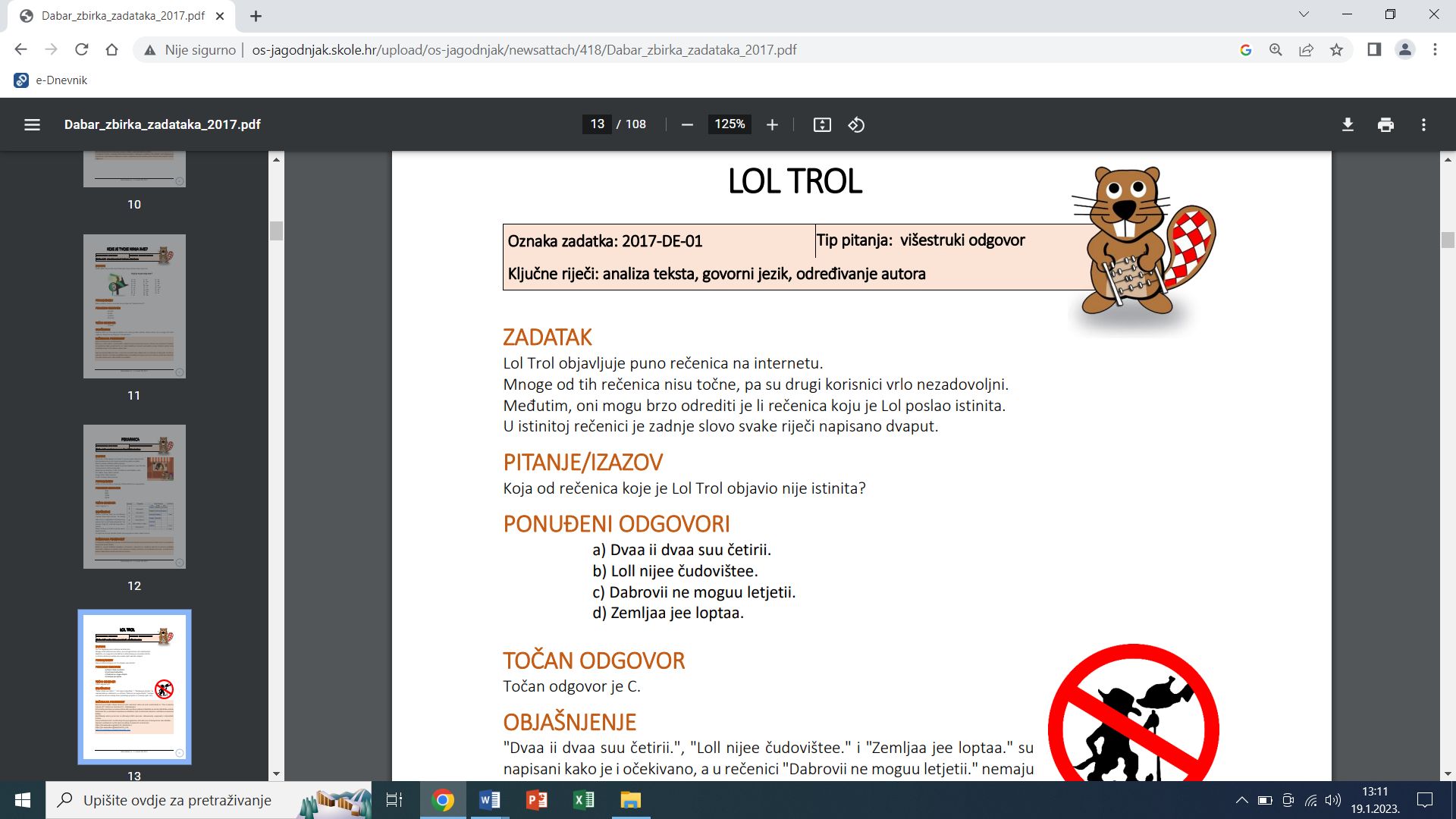 TOČAN ODGOVOR: 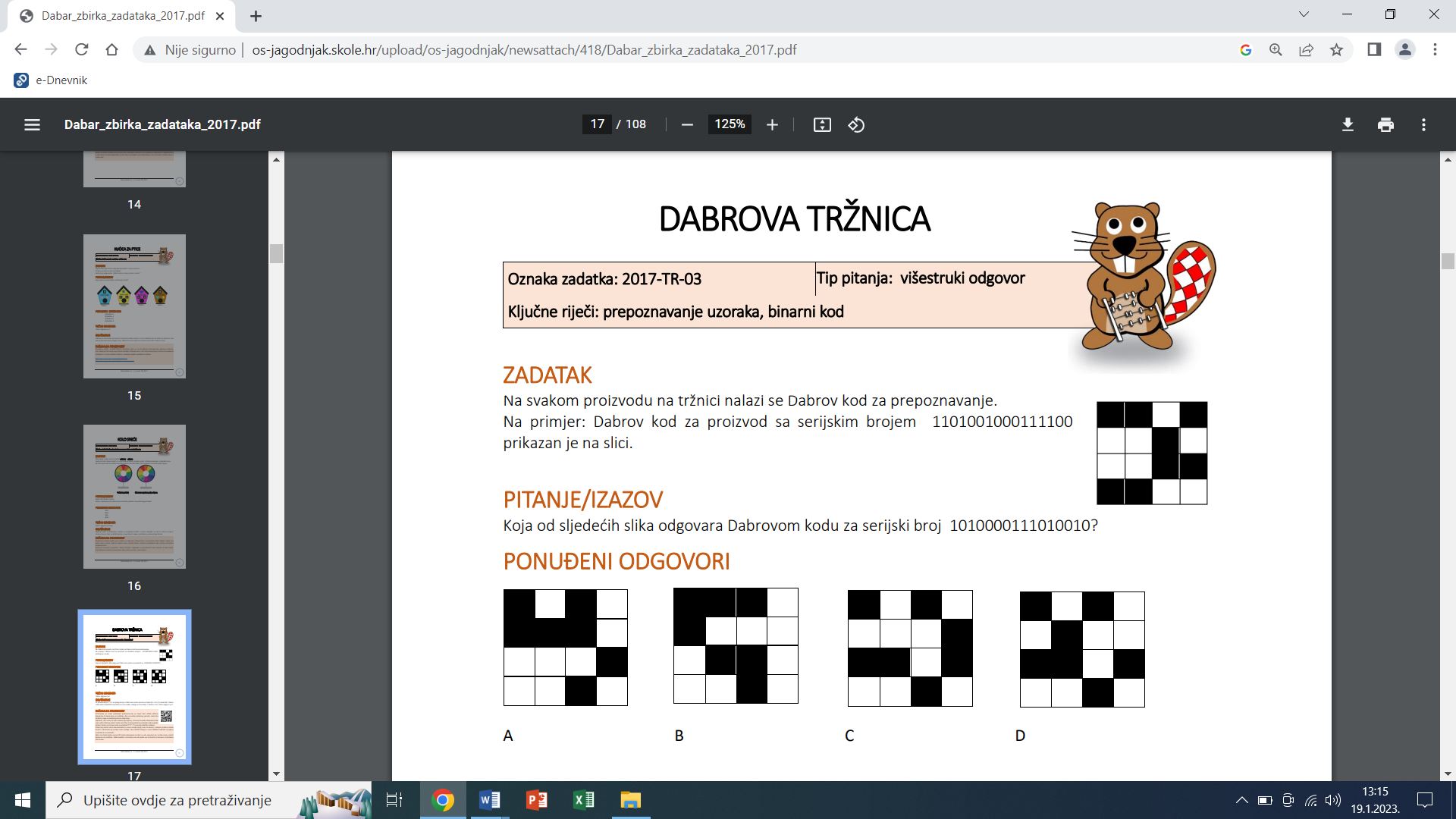 TOČAN ODGOVOR: 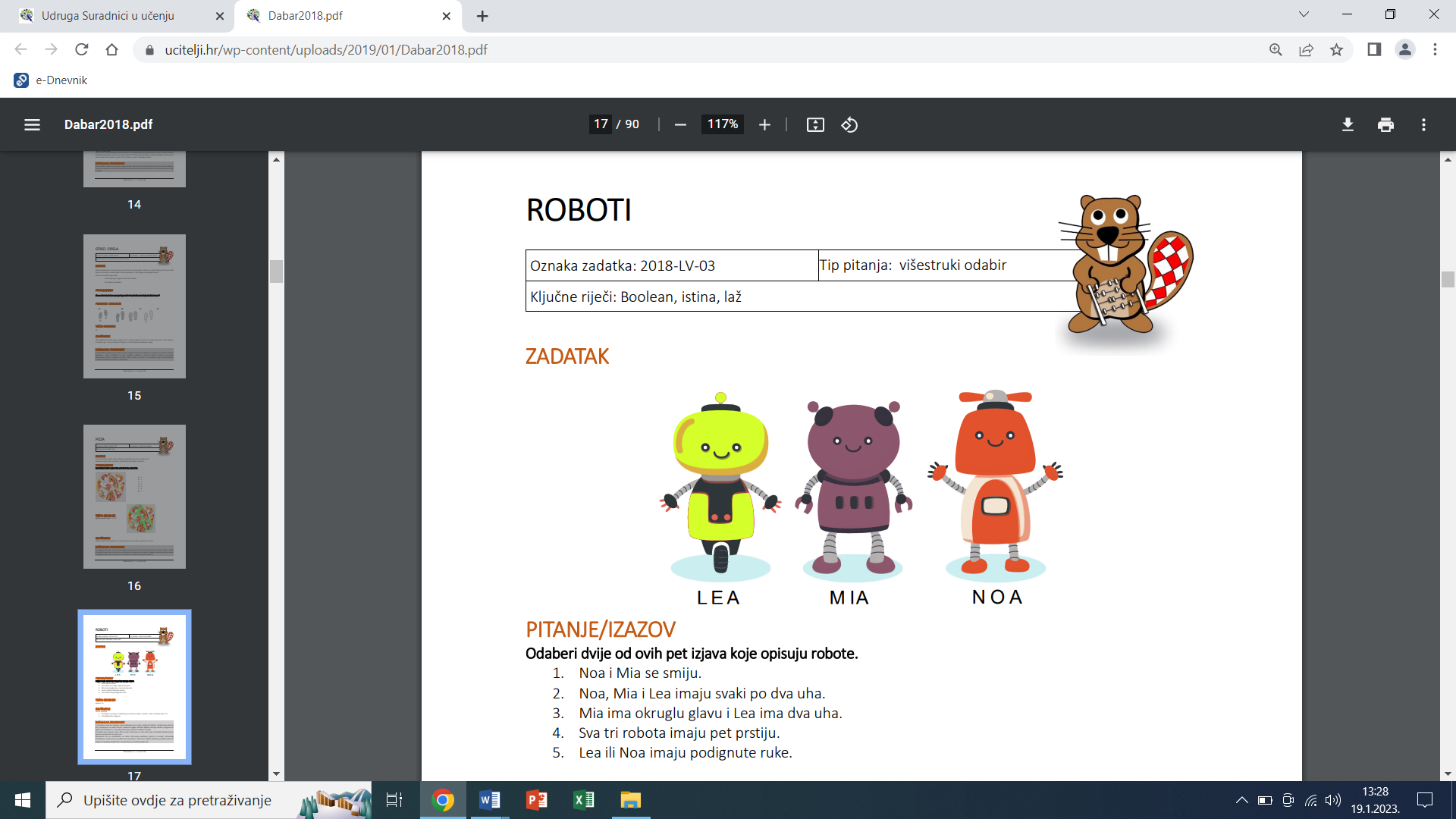 TOČNI ODGOVORI: 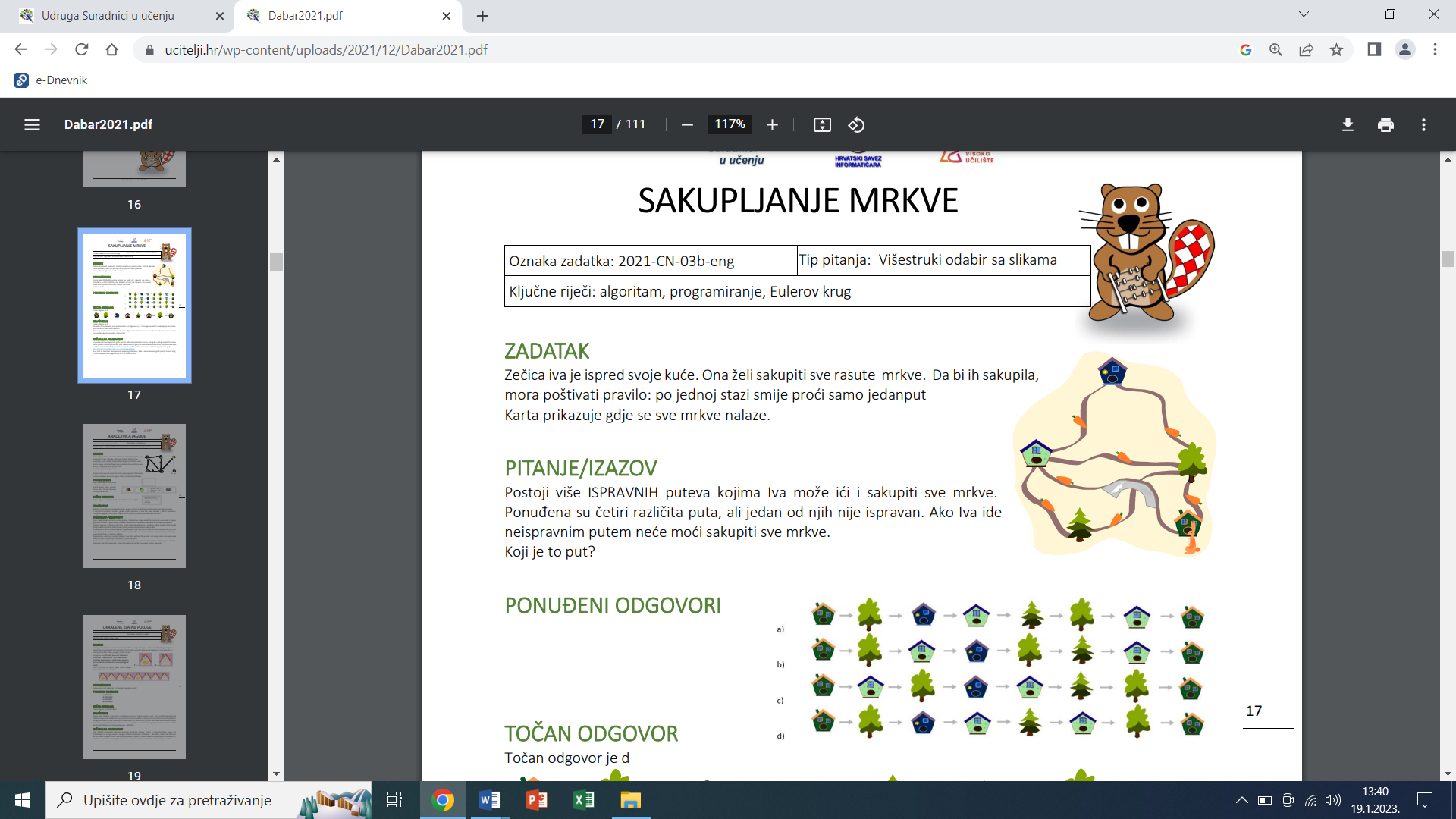 TOČAN ODGOVOR: 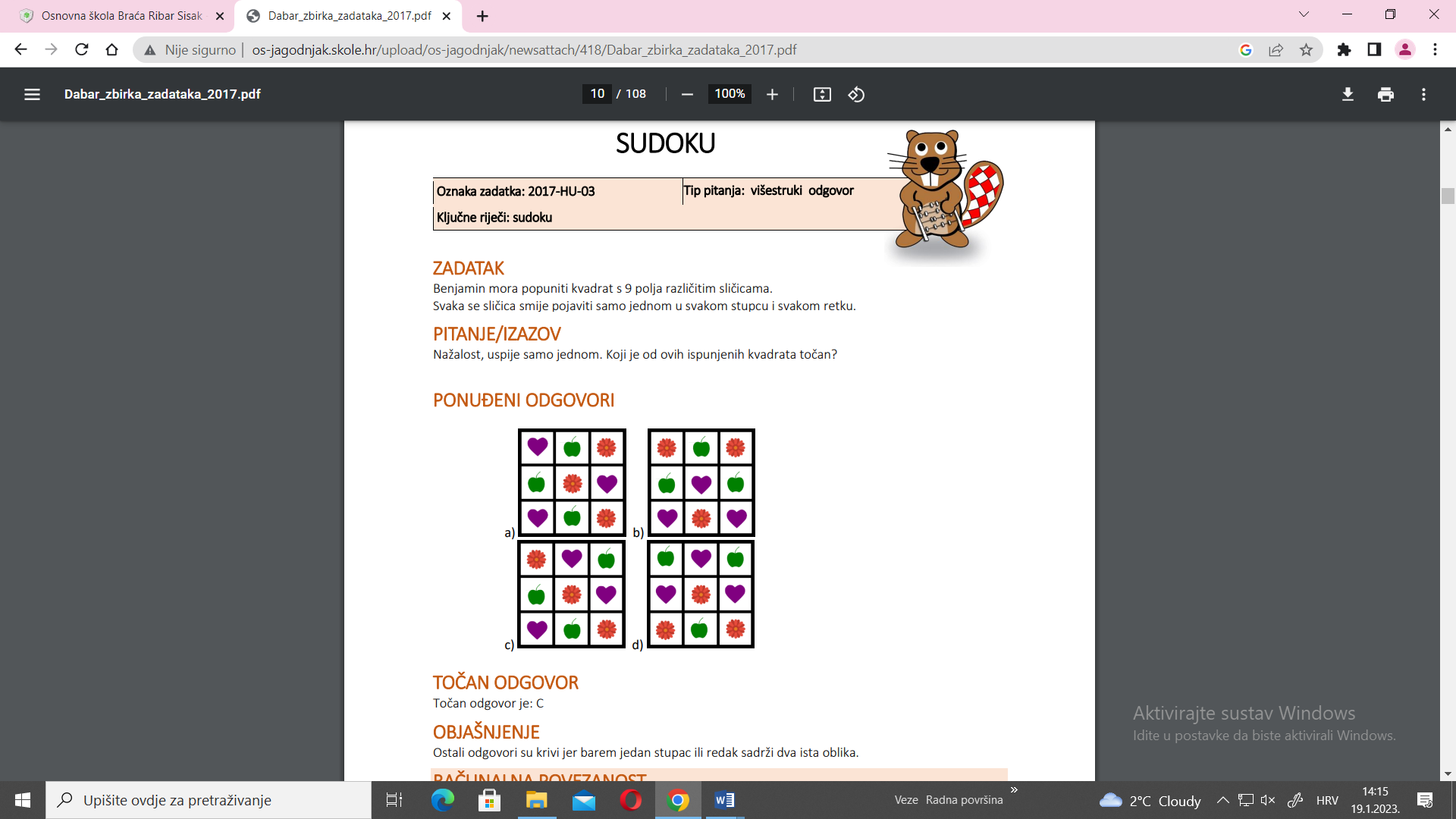 TOČAN ODGOVOR: 